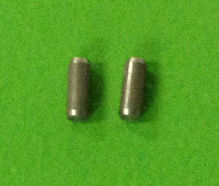 Код из 1САртикулНаименование/ Бренд/ПоставщикТехнические характеристикиГабаритыД*Ш*В,ммМасса,грМатериалМесто установки/НазначениеF00264570000307025DШтифт 3х8 H8 ISO 2338 CILINDRICAD=3 mmL=8 mmМеталлФорматно-раскроечный станок SI 300 NOVA F00264570000307025DD=3 mmL=8 mmМеталлФорматно-раскроечный станок SI 300 NOVA F00264570000307025DSCMD=3 mmL=8 mmМеталлФорматно-раскроечный станок SI 300 NOVA 